Apstiprinātsar Latviešu valodas aģentūrasiepirkumu komisijas lēmumu ( Nr. 1) Rīgā, 2013. gada 9.septembrī 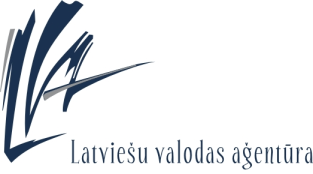 Latviešu valodas aģentūrasIepirkuma Publisko iepirkumu likuma 8.1 panta kārtībā„Audiovizuāla metodiskā materiāla izstrādes pakalpojumi”(iepirkuma Nr. LVA 2013/20P )Rīgā 2013. gadāPasūtītājs	Latviešu valodas aģentūra (turpmāk – LVA)	Vienotais reģistrācijas Nr. 90001821538	Juridiskā adrese: Lāčplēša iela 35-5, Rīga, LV-1011	Tālrunis: 67201680 	: 67201683	E-pasts: agentura@valoda.lvIepirkuma komisijaIepirkuma procedūru veic ar Latviešu valodas aģentūras 2011. gada 05. augusta rīkojumu Nr. 1.1.7/25 izveidota iepirkuma komisija (turpmāk – Komisija).	Iepirkuma procedūras izvēles pamatojums Iepirkums tiek organizēts atbilstoši Publisko iepirkumu likuma 8.1 panta 10.daļas noteikumiem.Iepirkuma priekšmets       „Audiovizuāla metodiskā materiāla izstrādes pakalpojumi”CPV kods: 92111100-3Līguma izpildes laiks un vieta Paredzamais līguma izpildes termiņš – 6 nedēļas no iepirkuma līguma noslēgšanas;Līguma izpildes vieta – Latvija.Iepirkumu komisijas noteiktā kontaktpersonaLiene Valdmane, tālr. 67350765,  67201683, e-pasts: liene.valdmane@gmail.com, adrese: Lāčplēša ielā 35-5, Rīgā, LV-1011. Visi jautājumi par iepirkuma priekšmetu un piedāvājumu iesniegšanas kārtību adresējami kontaktpersonai līdz piedāvājumu iesniegšanas termiņa beigām.Iespējas iepazīties ar iepirkuma nolikumu un to saņemt Ieinteresētās personas ar iepirkuma nolikumu var iepazīties Pasūtītāja mājaslapā www.valoda.lv. Ar nolikumu līdz piedāvājumu iesniegšanas termiņa beigām, iepriekš sazinoties ar Pasūtītāja kontaktpersonu, var iepazīties bez maksas katru darba dienu no 
plkst. 09:00 līdz 17:00 Pasūtītāja telpās uz vietas Lāčplēša ielā 35-5, Rīgā.Piedāvājumu iesniegšanas termiņš 2013. gada 23. septembra plkst. 17:00. Piedāvājumi, kas iesniegti pēc šī termiņa, netiks vērtēti. Piedāvājumu iesniegšanas vieta Piedāvājumu iesniedz personīgi Latviešu valodas aģentūrā, kas atrodas Lāčplēša ielā 35-5, Rīgā, LV-1011, vai nosūtot pa pastu uz šo adresi. Pasta sūtījumam jābūt nogādātam šajā punktā norādītajā adresē līdz piedāvājumu iesniegšanas termiņam. Piedāvājums, kas iesniegts pēc minētā termiņa, netiks atvērts.Saņemot piedāvājumu, Pasūtītāja pārstāvis to reģistrēs piedāvājumu iesniegšanas secībā, norādot piedāvājuma reģistrācijas numuru, Pretendenta nosaukumu, saņemšanas datumu un laiku. Piedāvājumi tiek glabāti neatvērti līdz piedāvājumu iesniegšanas termiņa beigām.Piedāvājumu noformēšanaPretendents iesniedz vienu piedāvājuma variantu, aizpildot Pieteikuma formu (pielikums Nr. 2), Finanšu piedāvājuma formu (pielikums Nr. 3) un pievienojot brīvā formā rakstītu tehnisko piedāvājumu, kā arī citus šajā nolikumā prasītos dokumentus vai to apliecinātas kopijas. Ja piedāvājumu iesniedz personu grupa vai personālsabiedrība, piedāvājumā norāda personu, kas iepirkumā pārstāv attiecīgo personu grupu vai personālsabiedrību un ir pilnvarota parakstīt ar iepirkumu saistītos dokumentus.Pretendents piedāvājumu iesniedz 2 (divos) eksemplāros, no kuriem 1 (viens) ir oriģināls un 1 (viens) – kopija.Piedāvājumam jābūt sagatavotam atbilstoši iepirkuma nolikumā un Tehniskajā specifikācijā noteiktajām prasībām (nolikuma 1. pielikums) kā arī pilnībā jāatbilst iepirkuma priekšmeta Tehniskajā specifikācijā (pielikums Nr. 1) izvirzītajām prasībām.Piedāvājumam pievieno izziņu par amatpersonām, kam ir paraksta tiesības, kas ir izdota ne vēlāk kā 30 (trīsdesmit) dienas no piedāvājuma parakstīšanas dienas, vai pilnvaras kopiju, kas dod tiesības pārstāvēt Pretendentu (ja attiecas).Piedāvājums jāievieto slēgtā A4 formāta aploksnē tā, lai tajā iekļautā informācija nebūtu redzama un pieejama līdz piedāvājumu atvēršanas brīdim.Uz aploksnes jānorāda:„ iepirkumam „Audiovizuāla metodiskā materiāla izstrādes pakalpojumi” (id. Nr. LVA)”; Pretendenta nosaukums un adrese, tālruņa un faksa numurs, e-pasta adrese.Piedāvājums jāsagatavo latviešu valodā. Ja kāds dokuments un/vai citi piedāvājumā iekļautie informācijas materiāli ir svešvalodā, tiem jāpievieno Pretendenta vadītāja vai pilnvarotā pārstāvja apstiprināts tulkojums latviešu valodā. Piedāvājumā ietvertajiem dokumentiem jābūt noformētiem datordrukā, skaidri salasāmiem, lai izvairītos no jebkādiem pārpratumiem. Vārdiem un skaitļiem jābūt bez iestarpinājumiem vai labojumiem. Ja pastāvēs jebkāda veida pretrunas starp skaitlisko vērtību apzīmējumiem ar vārdiem un skaitļiem, noteicošais būs apzīmējums ar vārdiem. Pieteikumā iekļautajiem dokumentiem un to noformējumam jāatbilst 2010. gada 28. septembra Ministru kabineta noteikumu Nr. 916 „Dokumentu izstrādāšanas un noformēšanas kārtība” prasībām. Piedāvājumam jābūt cauršūtam tā, lai nebūtu iespējams nomainīt lapas, uz pēdējās lapas aizmugures cauršūšanai izmantojamo auklu jānostiprina ar pārlīmētu lapu, kurā norādīts cauršūto lapu skaits, ko ar savu parakstu un Pretendenta zīmoga nospiedumu apliecina Pretendenta vadītājs vai tā pilnvarotais pārstāvis. Lapām jābūt secīgi numurētām.Ja Pretendents iesniedz kāda dokumenta kopiju, tā jāapliecina atbilstoši 
2010. gada 28. septembra Ministru kabineta noteikumu Nr. 916 „Dokumentu izstrādāšanas un noformēšanas kārtība” prasībām. Būtiska piedāvājuma noformējuma neatbilstība šī nolikuma prasībām ir pamats Pretendenta piedāvājuma noraidīšanai un Pretendenta izslēgšanai no turpmākās dalības iepirkuma procedūrā. Jebkurš dokuments, kas atradīsies atsevišķi no visa piedāvājuma, netiks izskatīts.Pirms nolikuma noteiktā piedāvājuma iesniegšanas termiņa beigām Pretendents ir tiesīgs atsaukt iesniegto piedāvājumu, rakstveidā par to paziņojot Pasūtītājam. Piedāvājuma atsaukšana nav grozāma, un tā izbeidz turpmāku Pretendenta līdzdalību šajā iepirkuma procedūrā.Pirms nolikumā noteiktā piedāvājuma iesniegšanas termiņa beigām Pretendents ir tiesīgs grozīt iesniegto piedāvājumu.  par grozījumiem piedāvājumā sagatavojams, noformējams un iesniedzams tāpat kā piedāvājums (atbilstoši nolikuma prasībām), un uz tā ir jābūt norādei, ka tie ir sākotnējā piedāvājuma grozījumi.Pēc piedāvājuma iesniegšanas termiņa beigām pretendents nevar savu piedāvājumu grozīt vai precizēt.Nosacījumi pretendenta dalībai iepirkumā Atbilstība Publisko iepirkumu likuma 8.1 panta 5. daļā noteiktajiem pretendentu atbilstības nosacījumiem. Pretendents nav iesniedzis nepatiesu informāciju savas kvalifikācijas novērtēšanai un ir iesniedzis visu pieprasīto informāciju.Prasības attiecībā uz Pretendenta iespējām sniegt pakalpojumu un to apliecinošie dokumentiPrasības attiecībā uz Pretendenta iespējām sniegt pakalpojumu:Pretendents pakalpojuma sniegšanā var nodrošināt šādus speciālistus:projekta vadītājs:vismaz bakalaura grāds humanitārajās zinātnēs;pieredze pēdējo 3 (trīs) gadu laikā vismaz 3 (trīs) publiski pieejamu līdzvērtīgu audiovizuālo darbu, kas veidoti latviešu valodas apguves un/vai izglītības jomā, projektu vadībā; metodiķis:maģistra grāds filoloģijā vai pedagoģijā ar latviešu valodas un literatūras skolotāja kvalifikāciju;pēdējo 3 (trīs) gadu laikā ir izstrādājis vismaz 
1 (vienu) latviešu valodas vai literatūras mācību materiālu;Divi pedagogi:maģistra grāds filoloģijā vai pedagoģijā ar latviešu valodas un literatūras skolotāja kvalifikāciju;pieredze darbā ar interaktīvo tāfeli un materiālu veidošanu interaktīvai tāfelei.Tiesību un iespēju sniegt pakalpojumu apliecinošie dokumenti:atbilstību nolikuma 12.1.1.1. punkta prasībām Pretendents apliecina, iesniedzot  un izglītību apliecinošā dokumenta kopiju;atbilstību nolikuma 12.1.1.2. punkta prasībām Pretendents apliecina, iesniedzot  un izglītību apliecinošā dokumenta kopiju;atbilstību nolikuma 12.1.1.3. punkta prasībām Pretendents apliecina, iesniedzot  un izglītību apliecinošā dokumenta kopiju;iepirkuma komisija ir tiesīga veikt minētās informācijas pārbaudi, ja tas ir nepieciešams piedāvājumu vērtēšanas procesā;visus dokumentus un informāciju Pretendents iesniedz tādā apmērā, lai no tās var secināt Pretendenta atbilstību nolikuma prasībām.Par pretendentu, kuram būtu piešķiramas līguma izpildes tiesības kādā no iepirkuma priekšmeta daļām: atbilstoši Publisko iepirkumu likuma 8¹. panta 5.1 daļas 1. un 2. punktam, Pasūtītājs iegūs informāciju publiskajās datubāzēs. Ja tāda nebūs pieejama vai arī Pretendentam nelabvēlīga, Pasūtītājs pretendentam, kuram atbilstoši iepirkuma procedūras dokumentos noteiktajām prasībām un izraudzītajam piedāvājuma izvēles kritērijam būtu piešķiramas līguma slēgšanas tiesības informēs pretendentu par to, ka tam konstatēti nodokļu parādi, tajā skaitā valsts sociālās apdrošināšanas obligāto iemaksu parādi, kas kopsummā pārsniedz 100 latus, un noteiks termiņu — 10 darbdienas pēc informācijas izsniegšanas vai nosūtīšanas dienas — konstatēto parādu nomaksai un parādu nomaksas apliecinājuma iesniegšanai. Pretendents, lai apliecinātu, ka tam nav Valsts ieņēmumu dienesta administrēto nodokļu parādu, tajā skaitā valsts sociālās apdrošināšanas obligāto iemaksu parādu, kas kopsummā pārsniedz 100 latus, iesniedz attiecīgās personas vai tās pārstāvja apliecinātu izdruku no Valsts ieņēmumu dienesta elektroniskās deklarēšanas sistēmas par to, ka attiecīgajai personai laikā pēc pasūtītāja nosūtītās informācijas saņemšanas dienas nav nodokļu parādu, tajā skaitā valsts sociālās apdrošināšanas obligāto iemaksu parādu, kas kopsummā pārsniedz 100 latus. Ja noteiktajā termiņā minētais apliecinājums nav iesniegts, pasūtītājs pretendentu izslēdz no turpmākās dalības iepirkumā. Izziņa tiks pieprasītā arī katram personu apvienības dalībniekam, ja piedāvājumu iesniedz personu apvienība (arī personālsabiedrība);atbilstoši Publisko iepirkumu likuma 8¹. panta 5.1 daļas 3. punktam, attiecībā uz ārvalstī reģistrētu (ārvalstī atrodas pastāvīgā dzīvesvieta) pretendentu pieprasīs, lai tas termiņā, kas nav īsāks par 10 darbdienām pēc dienas, kad pieprasījums izsniegts vai nosūtīts, iesniedz attiecīgās ārvalsts kompetentās institūcijas izziņu, kas apliecina, ka:	a) pretendentam nav pasludināts maksātnespējas process, tas neatrodas likvidācijas 	stadijā un tā saimnieciskā darbība nav apturēta,	b) pretendentam attiecīgajā ārvalstī nav nodokļu parādu, tajā skaitā valsts sociālās 	apdrošināšanas obligāto iemaksu parādu, kas kopsummā pārsniedz 100 latus.Tehniskais piedāvājumsPretendentam jāiesniedz tehniskais piedāvājums. Tehniskajam piedāvājumam jābūt Pretendenta pārstāvja vai pilnvarotās personas (pievienojams pilnvaras oriģināls) parakstītam.Tehniskais piedāvājums iesniedzams saskaņā ar Tehnisko specifikāciju (pielikums Nr. 1) un tādā apjomā, lai to varētu izvērtēt atbilstoši nolikuma 
17. punktā minētiem kritērijiem. Izstrādātājam, sagatavojot Tehnisko piedāvājumu, ir jāizstrādā projekta (līguma) izpildes realizācijas plāns.Tehniskajā piedāvājumā Pretendenti iekļauj:detalizētu pakalpojuma īstenošanas laika grafiku;viena audiovizuālā materiāla satura aprakstu;Pretendenta piedāvāto speciālistu sarakstu (pielikums Nr. 4).Finanšu piedāvājumsPretendentam jāiesniedz finanšu piedāvājums, kas ir jāsagatavo atbilstoši nolikuma 3. pielikumā pievienotajai Finanšu piedāvājuma formai.Finanšu piedāvājumā cena jānorāda latos (LVL) bez PVN.Pakalpojuma cenā jāiekļauj visas izmaksas, kas ir saistītas ar pakalpojuma sniegšanu. Pretendentam ir jānodrošina piedāvātās cenas nemainīgums visā līguma izpildes laikā. Iespējamā inflācija, tirgus apstākļu maiņa, atsevišķu pozīciju izmaksu pieaugums vai jebkuri citi apstākļi nevar būt par pamatu cenas paaugstināšanai, un šo procesu radītās sekas Pretendentam ir jāprognozē un jāaprēķina, sastādot finanšu piedāvājumu.Piedāvājuma derīguma termiņšPiedāvājumam ir jābūt spēkā ne mazāk kā 30 (trīsdesmit) dienas no piedāvājuma iesniegšanas termiņa.Piedāvājumu vērtēšanaPiedāvājumu vērtēšanu Komisija veic 4 (četros) posmos:1. posms. Piedāvājumu noformējuma pārbaude:a) Komisija novērtē, vai piedāvājums sagatavots un noformēts atbilstoši nolikuma prasībām;b) ja piedāvājums neatbilst izvirzītajām prasībām, Komisija ir tiesīga lemt par piedāvājuma noraidīšanu; 2. posms. Pretendentu atlase:a) Komisija novērtē, vai Pretendents atbilst nolikumā noteiktajiem kvalifikācijas kritērijiem un ir iesniedzis visus nolikumā pieprasītos dokumentus; b) ja piedāvājums neatbilst izvirzītajām prasībām, Komisija piedāvājumu tālāk neizskata;3. posms. Piedāvājumu atbilstības pārbaude:a) Komisija novērtē Pretendenta tehnisko piedāvājumu atbilstoši nolikumā noteiktajām prasībām; b) ja piedāvājums neatbilst izvirzītajām prasībām, Komisija piedāvājumu tālāk neizskata;4. posms. Piedāvājumu vērtēšana:pēc tam, kad Komisija ir pārbaudījusi, vai finanšu piedāvājumos nav aritmētiskas kļūdas un tie nav nepamatoti lēti, Komisija izvēlas visizdevīgāko piedāvājumu;visizdevīgākais piedāvājums tiek noteikts pēc šādiem kritērijiem:Līguma slēgšana un izpildePasūtītājs pēc lēmuma pieņemšanas elektroniski nosūta vai iesniedz personīgi Pretendentam sagatavotu iepirkuma līgumu 2 (divos) eksemplāros.Ja Pretendents 5 (piecu) darba dienu laikā no līguma nosūtīšanas vai iesniegšanas dienas neiesniedz pasūtītājam no savas puses parakstītus līguma eksemplārus, Pasūtītājs uzskata, ka Pretendents ir atteicies slēgt līgumu.Līguma pamatnosacījumiAutors apņemas Darbu veidot par saviem līdzekļiem personīgi un gadījumā, ja vēlas pieaicināt līdzautorus, saskaņot to rakstiski ar Pasūtītāju. Ja autors pieaicinājis līdzautorus bez Pasūtītāja piekrišanas, Autors garantē, ka arī līdzautori nodevuši savas autortiesības Pasūtītājam tikpat lielā apjomā kā Autors un viņiem nav mantiska rakstura prasību pret Pasūtītāju.Autors, izveidojot Darbu, ievēro citu personu autortiesības un blakustiesības un apņemas, ja Darba izveidei nepieciešams, saņemt tiesību aktos paredzētās atļaujas un piekrišanas no šādu tiesību īpašniekiem, ja vien tādas jau nav pieprasījis un saņēmis Pasūtītājs.Autors nodod visas savas tiesības Pasūtītājam izmantot tā veidoto Darbu, pretī saņemot Līgumā noteikto atlīdzību. Pasūtītājs Autora izveidoto Darbu ir atlīdzinājis, samaksājot autoratlīdzību Līgumā noteiktās atlīdzības veidā. Autortiesības uz Darbu tiek nodotas, tiklīdz tās radušās un tās var nodot trešajām personām, tai skaitā, bet ne tikai: Darba publicēšana, izmantošana jebkādā veidā, tā pārdošana, lietošanas tiesību nodošana trešajām personām, tulkošana, pārveidošana. Visas šīs tiesības tiek nodotas Pasūtītājam, kurš var tās izmantot pats vai nodot vai licenzēt tās kādai trešajai personai.Ja Autors ir autoru mantisko tiesību kolektīvā pārvaldījuma organizācijas (turpmāk tekstā – Autortiesību aģentūras) biedrs, tad viņš, parakstot Līgumu, rakstiski informēs par to Pasūtītāju. Šajā gadījumā Autora atlīdzība saskaņā ar Līguma noteikumiem tiks pielāgota, ņemot vērā, ka Autors pilnībā nenodod sava darba rezultātu Pasūtītājam un saņem samaksu no Autortiesību aģentūras.Autoram nav tiesību nodot citām personām un izmantot personīgām vajadzībām Līguma darbības laikā radītos autordarbus, kā arī nav tiesību fiksēt foto, video, audio un citādā veidā bez Pasūtītāja atļaujas ne autordarbus, ne to nosaukumus vai emblēmas.Autors, parakstot šo Līgumu, apliecina un apņemas, ka neizmantos pret Pasūtītāju un trešajām personām, kuras būs ieguvušas no Pasūtītāja kādas tiesības uz Darbu vai tā daļu, tiesību aktos noteiktās personiskās tiesības, it sevišķi tās, kas attiecas uz Darba atsaukšanu, Darba neaizskaramību un uz pretdarbību, un piekrīt, ka Pasūtītājam ir tiesības nodot Darbu vai kādu tā daļu citai personai pārveidošanai, pārtaisīšanai vai papildināšanai un Autors pret veikto pārveidošanu, pārtaisīšanu un papildināšanu neiebildīs.Apmaksas nosacījumi – visa līguma summa tiek samaksāta 10 (desmit) dienu laikā no līguma izpildes, pieņemšanas un nodošanas akta parakstīšanas un rēķina saņemšanas. Autors maksā Pasūtītājam līgumsodu LVL 50,00 (piecdesmit lati 00 santīmu) apmērā par katru līguma izpildes gala termiņa kavējuma dienu.Ja, pieņemot Darbu, Pasūtītāja pārstāvis ir konstatējis būtiskus trūkumus, viņš ir tiesīgs vienpersoniski pēc saviem ieskatiem pieprasīt, lai Autors novērš konstatētos trūkumus Pasūtītāja norādītajā termiņā. Ja Autors ir reģistrējies kā saimnieciskās darbības veicējs, viņš līguma slēgšanas dienā iesniedz Pasūtītājam reģistrāciju apliecinošus dokumentus, un Pasūtītājs izmaksā naudu pilnībā, informējot par to attiecīgā VID teritoriālo nodaļu, savukārt Autors pats veic visu nepieciešamo nodokļu nomaksu atbilstoši LR tiesību normu prasībām.PielikumiTehniskā specifikācija uz 1 (vienas) lapas.Pieteikuma forma uz 1 (vienas) lapām.Finanšu piedāvājuma forma uz 1 (vienas) lapas.Pretendenta piedāvāto speciālistu saraksta forma uz 1 (vienas) lapas.1. PIELIKUMS „Audiovizuāla metodiskā materiāla izstrādes pakalpojumi” (iepirkuma identifikācijas numurs: LVA 2013/20p)NOLIKUMAMIepirkuma priekšmeta Tehniskā specifikācijaIepirkuma priekšmeta vispārīgs aprakstsIepirkuma priekšmets ir 16 (sešpadsmit) audiovizuālu metodisku materiālu izstrāde un ierakstīšana CD formātā, sagatavošana izvietošanai www.valoda.lv apakšvietnē Māci un mācies latviešu valodu. 12 (divpadsmit) metodiskie materiāli veltīti latviešu valodas apguvei, 4 (četri) metodiskie materiāli tiek veidoti kā metodiskie ieteikumi diasporas bērnu vecākiem veiksmīgai latviešu valodas apguvei. Šis dokuments (Tehniskā specifikācija) apraksta prasības audiovizuālo metodisko materiālu izstrādei.Audiovizuālu metodisko materiālu mērķauditorija12 audiovizuālo metodisko materiālu mērķauditorija ir 5. līdz 9. klašu skolēni, 4 metodisko materiālu mērķauditorija ir diasporas bērnu vecāki.Audiovizuālu metodisko materiālu satursKatru audiovizuālo metodisko materiālu veido filmētais materiāls 10 - 15 (desmit līdz piecpadsmit) minūšu garumā. Kopējais audiovizuālo metodisko materiālu garums ir 160–240 (viens simts sešdesmit līdz divi simti četrdesmit) minūtes. Audiovizuālajam metodiskajam materiālam ir jāietver titri, atbilstoši uzskates materiāli, jānodrošina katra metodiskā materiāla vadītājs, kas iepriekš tiek saskaņots ar Pasūtītāju. 12 audiovizuālā materiāla sižetiem jābūt saistītiem ar Latviešu valodas aģentūras izdotajās mācību grāmatās ietvertajiem tematiem, piemēram – Darbības vārda gramatiskās kategorijas. Temati un to precīzi nosaukumi saskaņojami ar Pasūtītāju pakalpojuma izstrādes laikā. Prasības audiovizuālo metodisko materiālu izstrādeiPretendentam 4 (četru) nedēļu laikā no līguma noslēgšanas ir jāsagatavo un jāsaskaņo ar Pasūtītāju audiovizuālu metodisko materiālu scenāriji, to nosaukumi, kā arī jāatlasa un ar Pasūtītāju jāsaskaņo vadītāji, uzskates materiāli. Audiovizuālo metodisko materiālu izstrādes laikā Pretendentam ir regulāri jāsadarbojas ar Pasūtītāja nozīmētiem pārstāvjiem, nepieciešamības gadījumā veicot prasītās izmaiņas.Audiovizuālo metodisko materiālu izstrāde Izpildītājam jāizpilda 6 nedēļu laikā no līguma noslēgšanas. Audiovizuālie metodiskie materiāli Pasūtītājam ir jāiesniedz elektroniskā formātā.Visu audiovizuālo un saturisko materiālu sagatavo Pretendents. Par autortiesību, mantisko un blakustiesību ievērošanu attiecībā uz visiem iekļautajiem materiāliem atbild un apmaksā Pretendents.2. PIELIKUMS „Audiovizuāla metodiskā materiāla izstrādes pakalpojumi” (iepirkuma identifikācijas numurs: LVA 2013/20p)NOLIKUMAMPieteikums Latviešu valodas aģentūras iepirkumam„Audiovizuāla metodiskā materiāla izstrādes pakalpojumi”(iepirkuma identifikācijas numurs: LVA 2013/20p)INFORMĀCIJA PAR PRETENDENTUPretendents, _____________________________ (pretendenta nosaukums), ar šī piedāvājuma iesniegšanu:piesakās piedalīties iepirkumā „Audiovizuāla metodiskā materiāla izstrādes pakalpojumi”, iepirkuma identifikācijas numurs: LVA 2013/20p, (turpmāk tekstā – Iepirkums) un iesniedz savu piedāvājumu; apliecina, ka nav pasludināts pretendenta maksātnespējas process (izņemot gadījumu, kad maksātnespējas procesā tiek piemērota sanācija vai cits līdzīga veida pasākumu kopums, kas vērsts uz parādnieka iespējamā bankrota novēršanu un maksātspējas atjaunošanu), apturēta vai pārtraukta tā saimnieciskā darbība, uzsākta tiesvedība par tā bankrotu vai tas tiek likvidēts;apliecina, ka pretendentam Latvijā vai valstī, kurā tas reģistrēts vai kurā atrodas tā pastāvīgā dzīvesvieta, nav nodokļu parādi, tajā skaitā valsts sociālās apdrošināšanas obligāto iemaksu parādi, kas kopsummā kādā no valstīm pārsniedz 100 latus piedāvā sniegt iepirkuma priekšmeta Tehniskās specifikācijas prasībām atbilstošus pakalpojumus tajā noteiktajā laika posmā un apjomā bez ierobežojumiem; apliecina, ka visa iesniegtā informācija ir patiesa novērtēšanai un ir iesniegta pilnā apjomā.* Paraksta uzņēmuma vadītājs vai tā pilnvarota persona (ja piedāvājumu paraksta uzņēmuma vadītāja pilnvarota persona, obligāti ir jāpievieno pilnvaras oriģināls).3. PIELIKUMS „Audiovizuāla metodiskā materiāla izstrādes pakalpojumi” (iepirkuma identifikācijas numurs: LVA 2013/20P)NOLIKUMAMFinanšu piedāvājums Latviešu valodas aģentūras iepirkumam„Audiovizuāla metodiskā materiāla izstrādes pakalpojumi”(iepirkuma identifikācijas numurs: LVA 2013/20P)4. PIELIKUMS „Audiovizuāla metodiskā materiāla izstrādes pakalpojumi” (iepirkuma identifikācijas numurs: LVA 2013/20P)NOLIKUMAMPretendenta piedāvāto speciālistu sarakstsNr.p.k.KritērijsPiešķiramie punkti1.CenaMaksimums 60, kas tiek aprēķināti pēc formulas Cmin/Cpiedāvātā*602.Audiovizuālā materiāla saturs402.1.Piedāvātais satura apraksts ir pilnīgs, saturā ietverti mūsdienīgi uzskates materiāli, kā arī piemeklētas atbilstošas metodes valodas apguvei. 402.2.Piedāvātais satura apraksts ir pilnīgs, saturā ietverti uzskates materiāli, piemeklētas metodes valodas apguvei ir daļēji atbilstošas. 102.3.Piedāvātais satura apraksts nav pilnīgs, saturā nav ietverti uzskates materiāli, piemeklētas metodes valodas apguvei nav atbilstošas.0Kopā100Pretendenta nosaukumsReģistrācijas Nr.AdreseTālruņa, faksa numursKontaktpersonas vārds, uzvārds, tālruņa numurs, 
e-pasta adreseVārds, uzvārds, amats*ParakstsDatumsNr.p.k.PakalpojumsCena par vienību bez PVNVienību skaitsKopā1.Audiovizuāla metodiskā materiāla izstrāde16KopāPVNKopā ar PVNVietaDatumsAmatsParakstsAmatpersonas 
vārds, uzvārdsNr.p.k.Vārds, uzvārdsInformācija par darba uzdevumu, kura izpildē iesaistīts speciālists, galvenie veicamie pienākumiVietaDatumsAmatsParakstsAmatpersonas 
vārds, uzvārds